Главное управление образования Курганской областиГосударственное бюджетное профессиональное образовательное учреждение «Курганский технологический колледжимени Героя Советского Союза Н.Я. Анфиногенова»Шатровский филиалПРОГРАММа ПРОФЕССИОНАЛЬНОГО МОДУЛЯПМ 01. Монтаж, техническое обслуживание и ремонт производственных силовых и осветительных электроустановок.Для профессии35.01.15 «Электромонтер по ремонту и обслуживанию электрооборудования в сельскохозяйственном производстве»2014 г.Разработчик: Петренко Е.В.. преподаватель ГБПОУ «КТК», Шатровский филиал                                                                                                             ГБПОУ «КТК», Шатровский филиал 2014СОДЕРЖАНИЕ 1. паспорт  ПРОГРАММЫ ПРОФЕССИОНАЛЬНОГО МОДУЛЯМонтаж, техническое обслуживание и ремонт производственных силовых и осветительных электроустановок.1.1. Область применения  программыПрограмма профессионального модуля (далее - программа) – является частью основной профессиональной образовательной программы в соответствии с ФГОС по профессии  35.01.15 Электромонтер по ремонту и обслуживанию электрооборудования в сельскохозяйственном производстве в части освоения основного вида профессиональной деятельности (ВПД): монтаж, техническое обслуживание и ремонт производственных силовых и осветительных электроустановок   и соответствующих профессиональных компетенций (ПК):1.Выполнять монтаж силовых и осветительных электроустановок с электрическими схемами средней сложности .2. Выполнять техническое обслуживание сельскохозяйственных производственных, силовых и осветительных электроустановок с электрическими схемами средней сложности.3. Выполнять ремонт силовых и осветительных электроустановок с электрическими схемами средней сложности.Программа профессионального модуля может быть использована 1.2. Цели и задачи профессионального модуля – требования к результатам освоения профессионального модуляС целью овладения указанным видом профессиональной деятельности и соответствующими профессиональными компетенциями обучающийся в ходе освоения профессионального модуля должен:иметь практический опыт:-монтажа производственных силовых и осветительных электроустановок с электрическими схемами средней сложности ;- технического обслуживания сельскохозяйственных производственных, силовых и осветительных электроустановок с электрическими схемами средней сложности;- ремонта силовых и осветительных электроустановок с электрическими схемами средней сложности;уметь:- производить расчет силовых и осветительных электроустановок с электрическими схемами средней сложности;-выполнять размотку ,разделку, прокладку силового кабеля;-выполнять монтаж и демонтаж пускорегулирующей и коммутационной аппаратуры с разделкой и присоединением концов проводов;-выполнять заделки концов кабелей различного вида;- монтаж вводных устройств и соединительных муфт; -выполнять зарядку, установку и присоединение к линии различных светильников; -монтировать ячейки РУ с установкой аппаратуры; -выполнять монтаж электрофильтров;- производить регулирование контактов и приводов; выполнять проверку заземления разъеденителей и привода, правильность работы блокировки; выполнять проверку цепей вторичной коммутации;- выполнять работы по снятию и разборке выключателей нагрузки и разъеденителей;-выполнять ремонт деталей электроустановок,чистку,смазку,установку на место и регулирование контактов и приводов.-диагностировать неисправности производственных силовых и осветительных электроустановок с электрическими схемами средней сложности;знать:-назначение светотехнических и электротехнологических  установок в с/х; -характеристики осветительных приборов и аппаратуры; общие сведения о световой и лучистой энергии; -характеристики осветительных приборов и аппаратуры; нормы освещенности; -способы прокладки проводов и кабелей; -приспособления и оборудование, применяемое при монтаже проводов, кабелей и электрооборудования;-принцип действия и особенности работы электропривода в условиях сельскохозяйственного производства; -систему эксплуатации, методы и технологию наладки, ремонта и повышения надежности электрооборудования и средств автоматизации сельскохозяйственного производства; -элементы и системы автоматики и телемеханики; -меры по профилактике ремонта сельскохозяйственных производственных силовых и осветительных электроустановок с электрическими схемами средней сложности; -порядок подготовки силовых и осветительных электропроводок, электродвигателей, трансформаторов, пускорегулирующей и защитной аппаратуры к работе в зимних и летних условиях;-виды дефектов сельскохозяйственных производственных силовых и осветительных электроустановок с электрическими схемами средней сложности, их признаки,  причины,  методы предупреждения и устранения;-правила безопасности при ремонтных работах;-порядок вывода в ремонт электрооборудования и допуск к ремонтным работам;-правила поведения ремонтного персонала в распределительных устройствах и помещениях сельскохозяйственной организации;-правила применения средств защиты;1.3. Рекомендуемое количество часов на освоение  программы профессионального модуля:-всего –222  часа, в том числе:-максимальной учебной нагрузки обучающегося - 132  часа, включая:1)обязательной аудиторной учебной нагрузки обучающегося – 85 часов;2)самостоятельной работы обучающегося – 47 часов;-учебной и производственной практики – 90 часов.2. результаты освоения ПРОФЕССИОНАЛЬНОГО МОДУЛЯ 	Результатом освоения профессионального модуля является овладение обучающимися видом профессиональной деятельности по монтажу, техническому обслуживанию и ремонту производственных силовых и осветительных электроустановок, в том числе профессиональными (ПК) и общими (ОК) компетенциями:  3. СТРУКТУРА и содержание профессионального модуля3.1. Тематический план профессионального модуля 3.2. Содержание обучения по профессиональному модулю (ПМ)Внутри каждого раздела указываются междисциплинарные курсы и соответствующие темы. По каждой теме описывается содержание учебного материала (в дидактических единицах), наименования необходимых лабораторных работ и практических занятий (отдельно по каждому виду), а также примерная тематика самостоятельной работы. Если предусмотрены курсовые работы (проекты) по профессиональному модулю, описывается примерная тематика. Объем часов определяется по каждой позиции столбца 3 (отмечено звездочкой *). Уровень освоения проставляется напротив дидактических единиц в столбце 4 (отмечено двумя звездочками **).Для характеристики уровня освоения учебного материала используются следующие обозначения: 1 – ознакомительный (узнавание ранее изученных объектов, свойств); 2 – репродуктивный (выполнение деятельности по образцу, инструкции или под руководством); 3 – продуктивный (планирование и самостоятельное выполнение деятельности, решение проблемных задач).4. условия реализации  ПРОФЕССИОНАЛЬНОГО МОДУЛЯ4.1. Требования к минимальному материально-техническому обеспечениюРеализация профессионального модуля предполагает наличие учебных кабинетов электротехники, материаловедения, охраны труда; мастерских слесарно-механическая, электромонтажная.Оборудование учебного кабинета и рабочих мест кабинета: рабочие столы и стулья.Технические средства обучения: видеопроектор, интерактивная доска, ноутбук, электронные тренажерыОборудование мастерской и рабочих мест мастерской: Слесарно-механическая: рабочие места  по количеству обучающихся; набор слесарного и контрольно-измерительного инструмента; приспособлений; заготовки работ; станки – заточные, сверлильные.Электромонтажная: рабочие места по количеству обучающихся; электромонтажный и контрольно-измерительный инструмент; паяльный стенды с вентиляцией; марки  проводов и кабелей; двигатели.Реализация профессионального модуля предполагает обязательную производственную практику.Оборудование и технологическое оснащение рабочих мест:Слесарно-механическая: комплект плакатов; макеты; планшеты; учебно-методическая литератураЭлектромонтажная: комплект плакатов, планшетов, технологических процессов; комплект учебно-методической документации. 4.2. Информационное обеспечение обученияПеречень рекомендуемых учебных изданий, Интернет-ресурсов, дополнительной литературыОсновные источники:1.Нестеренко В. М. Технология электромонтажных работ : учеб. пособие для нач. проф. образования/ В. М. Нестеренко, А. М. Мысьянов.- М. : Издательский центр «Академия», 2008.2.Павлович С. Н., Фираго Б. И. Ремонт и обслуживание электрооборудования. Спецтехнология/ серия «Учебники, учебные пособия»- Ростов н/Д: «Феникс», 2002. 3.Сибикин Ю. Д. Техническое обслуживание, ремонт электрооборудования и сетей промышленных предприятий. В 2 кн.: учебник  для нач. проф. образования- М.: Издательский центр «Академия», 2009.4. Сибикин Ю. Д,, Сибикин М. Ю. Технология электромонтажных работ: Учеб. пособие для проф. учеб. заведений.- М.: Высш. шк.; Изд. Центр «Академия», 2000.5. Москаленко В. В. Справочник электромонтера: Справочник-М.: Издательский центр «Академия», 2003.6. Сибикин Ю. Д. Справочник электромонтажника: учеб. пособие  для  нач. проф. образования- М. : Издательский центр «Академия», 2008.7. Коломиец А.П. Устройство, ремонт и обслуживание электрооборудования в сельскохозяйственном производстве: учебник для нач. проф. образования – М.: Образовательно-образовательный центр «Академия», 2003. – 368с.8.Сибикин Ю.Д. Электробезопасность при эксплуатации электроустановок промышленных предприятий. Изд. Центр «Академия», 2010.Дополнительные источники:9.Атабеков В. Б. Ремонт трансформаторов, электрических машин и аппаратов.- М.: Высш. Шк., 1994.10.Гусев Н. Н., Мельцер Б. Н. Устройство и монтаж электрооборудования .-Мн.: Выш. Шк.,1990.11.Соколова Е. М. Электрическое и электромеханическое оборудование:  Общепромышленные механизмы и бытовая техника: Учеб. Пособие для студ. учреждений сред. проф. Образования.-М.:Мастерство, 2001.12.http://electricalschool.info/13. http://snv.do.am/index/ehlektromonter/0-4    4.3. Общие требования к организации образовательного процессаИзучение профессионального модуля производится параллельно с изучением дисциплин «Техническое черчение», «Охраны труда»Изучению профессионального модуля должны предшествовать «Основы технической механики и слесарных работ», «Материаловедения»4.4. Кадровое обеспечение образовательного процессаТребования к квалификации педагогических (инженерно-педагогических) кадров, обеспечивающих обучение по междисциплинарному курсу (курсам): наличие среднего профессионального и высшего профессионального образования, соответствующее профилю преподаваемого модуля.Требования к квалификации педагогических кадров, осуществляющих руководство практикой:Инженерно-педагогический состав: дипломированные специалисты- преподаватели профессионального модуля.Мастера: 4-5 разряд по профессии «Электромонтер по ремонту и обслуживанию электрооборудования» с обязательной стажировкой в профильных организациях не реже 1-го раза в 3 года.5. Контроль и оценка результатов освоения профессионального модуля (вида профессиональной деятельности)Формы и методы контроля и оценки результатов обучения должны позволять проверять у обучающихся не только сформированность профессиональных компетенций, но и развитие общих компетенций и обеспечивающих их умений.ОДОБРЕНОЦикловой методической комиссией профциклаПротокол № 1 от 29 августа  2014 годаПредседатель ЦМК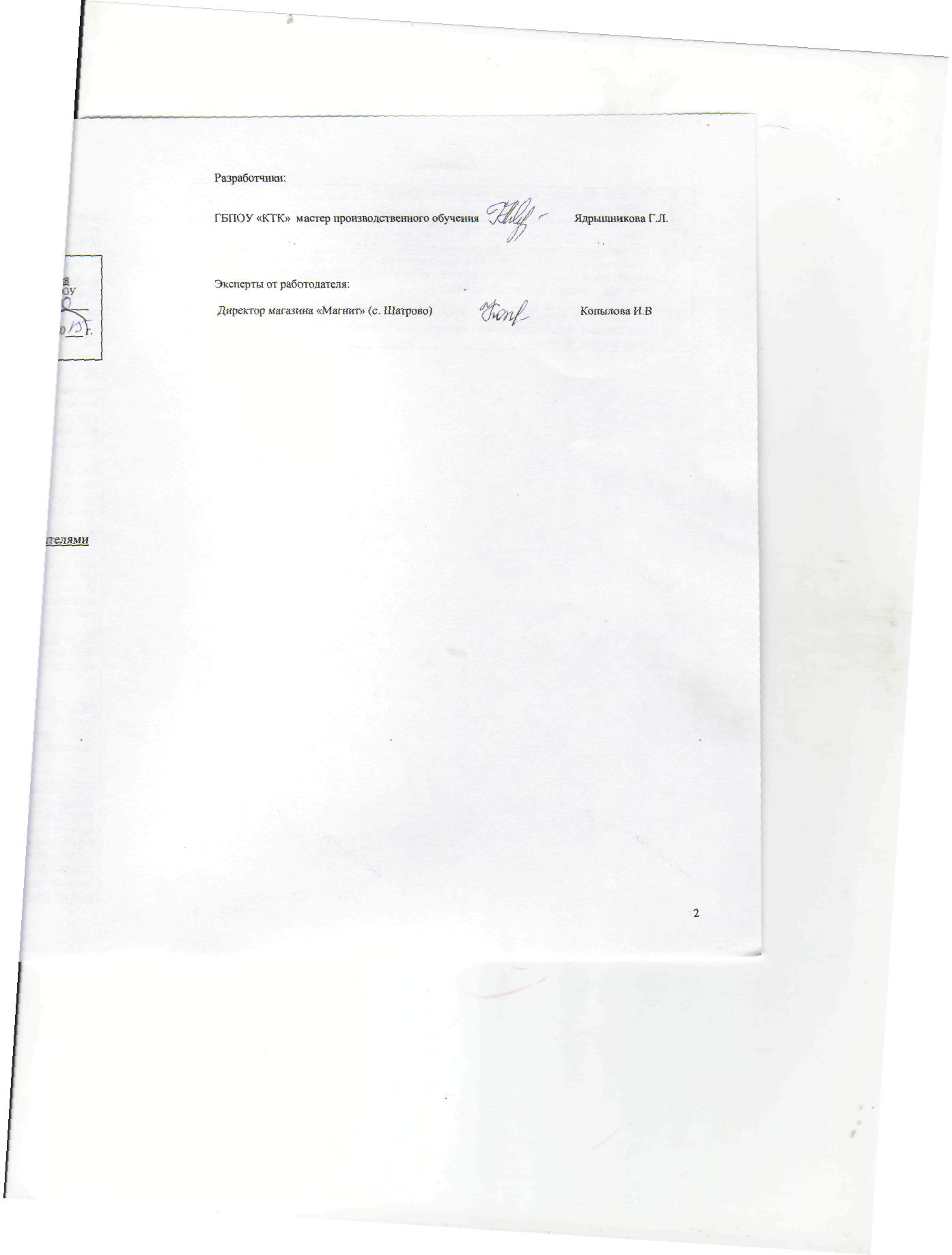 Г.Л.ЯдрышниковаРабочая программа профессионального модуля    ПМ 01. Монтаж, техническое обслуживание и ремонт производственных силовых и осветительных электроустановок разработана на основе Федерального государственного образовательного стандарта по профессии 35.01.15 Электромонтер по ремонту и обслуживанию электрооборудования в сельскохозяйственном производстве1. ПАСПОРТ ПРОГРАММЫ ПРОФЕССИОНАЛЬНОГО МОДУЛЯстр.52. результаты освоения ПРОФЕССИОНАЛЬНОГО МОДУЛЯ73. СТРУКТУРА и ПРИМЕРНОЕ содержание профессионального модуля84 условия реализации  ПРОФЕССИОНАЛЬНОГО МОДУЛЯ125. Контроль и оценка результатов освоения профессионального модуля (вида профессиональной деятельности) 13КодНаименование результата обученияПК 1.1Выполнять монтаж силовых и осветительных электроустановок с электрическими схемами средней сложности. ПК 1.2Выполнять техническое обслуживание сельскохозяйственных производственных, силовых и осветительных электроустановок с электрическими схемами средней сложности.ПК 1.3 Выполнять ремонт силовых и осветительных электроустановок с электрическими схемами средней сложности.ОК 1Понимать сущность и социальную значимость своей будущей профессии, проявлять к ней устойчивый интерес.ОК 2Организовывать собственную деятельность, исходя из цели и способов её достижения, определенных руководителем.ОК 3Анализировать рабочую ситуацию, осуществлять текущий и итоговый контроль, оценку и коррекцию собственной деятельности, нести ответственность за результаты своей работы.ОК 4Осуществлять поиск информации, необходимой для эффективного выполнения профессиональных задач.ОК 5Использовать информационно-коммуникационные технологии в профессиональной деятельности.ОК 6Работать в команде, эффективно общаться с коллегами, руководством, клиентами.Коды профессиональных компетенцийНаименования разделов профессионального модуляВсего часов(макс. учебная нагрузка и практики)Объем времени, отведенный на освоение междисциплинарного курса (курсов)Объем времени, отведенный на освоение междисциплинарного курса (курсов)Объем времени, отведенный на освоение междисциплинарного курса (курсов)Практика Практика Коды профессиональных компетенцийНаименования разделов профессионального модуляВсего часов(макс. учебная нагрузка и практики)Обязательная аудиторная учебная нагрузка обучающегосяОбязательная аудиторная учебная нагрузка обучающегосяСамостоятельная работа обучающегося, часовУчебная,часовПроизводственная,часов(если предусмотрена рассредоточенная практика)Коды профессиональных компетенцийНаименования разделов профессионального модуляВсего часов(макс. учебная нагрузка и практики)Всего,часовв т.ч. лабораторные работы и практические занятия,часовСамостоятельная работа обучающегося, часовУчебная,часовПроизводственная,часов(если предусмотрена рассредоточенная практика)12345678ПМ 01.Монтаж, техническое обслуживание и ремонт производственных силовых и осветительных электроустановок.2228524475436МДК.01.01.Технология монтажа, технического обслуживания и ремонта производственных силовых и осветительных электроустановок. 132852447Производственная практика 36Всего:Наименование разделов профессионального модуля (ПМ), междисциплинарных курсов (МДК) и темСодержание учебного материала, лабораторные работы и практические занятия, самостоятельная работа обучающихся, курсовая работа (проект) (если предусмотрены)Содержание учебного материала, лабораторные работы и практические занятия, самостоятельная работа обучающихся, курсовая работа (проект) (если предусмотрены)Содержание учебного материала, лабораторные работы и практические занятия, самостоятельная работа обучающихся, курсовая работа (проект) (если предусмотрены)Объем часовУровень освоения1222345ПМ 01. Монтаж, техническое обслуживание и ремонт производственных силовых и осветительных электроустановок.МДК.01.01.Технология монтажа, технического обслуживания и ремонта производственных силовых и осветительных электроустановок.ПМ 01. Монтаж, техническое обслуживание и ремонт производственных силовых и осветительных электроустановок.МДК.01.01.Технология монтажа, технического обслуживания и ремонта производственных силовых и осветительных электроустановок.ПМ 01. Монтаж, техническое обслуживание и ремонт производственных силовых и осветительных электроустановок.МДК.01.01.Технология монтажа, технического обслуживания и ремонта производственных силовых и осветительных электроустановок.ПМ 01. Монтаж, техническое обслуживание и ремонт производственных силовых и осветительных электроустановок.МДК.01.01.Технология монтажа, технического обслуживания и ремонта производственных силовых и осветительных электроустановок.ПМ 01. Монтаж, техническое обслуживание и ремонт производственных силовых и осветительных электроустановок.МДК.01.01.Технология монтажа, технического обслуживания и ремонта производственных силовых и осветительных электроустановок.ПМ 01. Монтаж, техническое обслуживание и ремонт производственных силовых и осветительных электроустановок.МДК.01.01.Технология монтажа, технического обслуживания и ремонта производственных силовых и осветительных электроустановок.Тема 1.1. Монтаж силовых и осветительных электроустановокСодержаниеОсновы  производства электромонтажных работ. Монтаж осветительных электроустановок.Расчет силовых и осветительных электропроводок; материалы для электромонтажных работ; подготовка трасс электропроводок и кабелей; размотка, прокладка, разделка проводов и кабелей; монтаж осветительных электропроводок и кабелей; монтаж осветительных и облучательных установок, пускорегулирующей и коммутационной аппаратуры с разделкой и присоединением концов проводов; зарядка, установка и присоединение к линии различных светильников; назначение и типы заземлений, монтаж устройств защитного заземления  осветительных электроустановок; требования техники безопасности при монтаже электроустановок. Монтаж силовых электроустановок.Монтаж трансформаторных подстанций; монтаж комплектных трансформаторных подстанций; монтаж ячеек комплектных распределительных устройств с установкой аппаратуры; монтаж кабельных линий; заделки концов кабелей различного вида и сечения; монтаж вводных устройств и соединительных муфт; монтаж электроприводов; монтаж устройств защитного заземления  силовых электроустановок; естественные и искусственные заземлители; требования техники безопасности при монтаже электроустановок. СодержаниеОсновы  производства электромонтажных работ. Монтаж осветительных электроустановок.Расчет силовых и осветительных электропроводок; материалы для электромонтажных работ; подготовка трасс электропроводок и кабелей; размотка, прокладка, разделка проводов и кабелей; монтаж осветительных электропроводок и кабелей; монтаж осветительных и облучательных установок, пускорегулирующей и коммутационной аппаратуры с разделкой и присоединением концов проводов; зарядка, установка и присоединение к линии различных светильников; назначение и типы заземлений, монтаж устройств защитного заземления  осветительных электроустановок; требования техники безопасности при монтаже электроустановок. Монтаж силовых электроустановок.Монтаж трансформаторных подстанций; монтаж комплектных трансформаторных подстанций; монтаж ячеек комплектных распределительных устройств с установкой аппаратуры; монтаж кабельных линий; заделки концов кабелей различного вида и сечения; монтаж вводных устройств и соединительных муфт; монтаж электроприводов; монтаж устройств защитного заземления  силовых электроустановок; естественные и искусственные заземлители; требования техники безопасности при монтаже электроустановок. СодержаниеОсновы  производства электромонтажных работ. Монтаж осветительных электроустановок.Расчет силовых и осветительных электропроводок; материалы для электромонтажных работ; подготовка трасс электропроводок и кабелей; размотка, прокладка, разделка проводов и кабелей; монтаж осветительных электропроводок и кабелей; монтаж осветительных и облучательных установок, пускорегулирующей и коммутационной аппаратуры с разделкой и присоединением концов проводов; зарядка, установка и присоединение к линии различных светильников; назначение и типы заземлений, монтаж устройств защитного заземления  осветительных электроустановок; требования техники безопасности при монтаже электроустановок. Монтаж силовых электроустановок.Монтаж трансформаторных подстанций; монтаж комплектных трансформаторных подстанций; монтаж ячеек комплектных распределительных устройств с установкой аппаратуры; монтаж кабельных линий; заделки концов кабелей различного вида и сечения; монтаж вводных устройств и соединительных муфт; монтаж электроприводов; монтаж устройств защитного заземления  силовых электроустановок; естественные и искусственные заземлители; требования техники безопасности при монтаже электроустановок. 29Тема 1.2. Техническое обслуживание сельскохозяйственных производственных, силовых и осветительных электроустановок.СодержаниеСодержаниеСодержание15Тема 1.2. Техническое обслуживание сельскохозяйственных производственных, силовых и осветительных электроустановок.Система эксплуатации, методы и технология наладки, ремонта и повышения надежности электрооборудования и средств автоматизации сельскохозяйственного производства. Меры по профилактике ремонта сельскохозяйственных производственных силовых и осветительных электроустановок с электрическими схемами средней сложностиПорядок подготовки силовых и осветительных электропроводок, электродвигателей, трансформаторов, пускорегулирующей и защитной аппаратуры к работе в зимних и летних условияхПринцип действия и особенности работы электропривода в условиях сельскохозяйственного производстваЭлементы и системы автоматики и телемеханикиПроверка цепей вторичной коммутацииПроверка заземления электрооборудования, правильность работы блокировокСистема эксплуатации, методы и технология наладки, ремонта и повышения надежности электрооборудования и средств автоматизации сельскохозяйственного производства. Меры по профилактике ремонта сельскохозяйственных производственных силовых и осветительных электроустановок с электрическими схемами средней сложностиПорядок подготовки силовых и осветительных электропроводок, электродвигателей, трансформаторов, пускорегулирующей и защитной аппаратуры к работе в зимних и летних условияхПринцип действия и особенности работы электропривода в условиях сельскохозяйственного производстваЭлементы и системы автоматики и телемеханикиПроверка цепей вторичной коммутацииПроверка заземления электрооборудования, правильность работы блокировокСистема эксплуатации, методы и технология наладки, ремонта и повышения надежности электрооборудования и средств автоматизации сельскохозяйственного производства. Меры по профилактике ремонта сельскохозяйственных производственных силовых и осветительных электроустановок с электрическими схемами средней сложностиПорядок подготовки силовых и осветительных электропроводок, электродвигателей, трансформаторов, пускорегулирующей и защитной аппаратуры к работе в зимних и летних условияхПринцип действия и особенности работы электропривода в условиях сельскохозяйственного производстваЭлементы и системы автоматики и телемеханикиПроверка цепей вторичной коммутацииПроверка заземления электрооборудования, правильность работы блокировокТема 1.3. ремонт производственных силовых и осветительных электроустановокТема 1.3. ремонт производственных силовых и осветительных электроустановокСодержание Содержание 17Тема 1.3. ремонт производственных силовых и осветительных электроустановокТема 1.3. ремонт производственных силовых и осветительных электроустановок1.Ремонт силовых и осветительных электроустановок.Работы по снятию и разборке выключателей нагрузки, разъединителей, отделителей, короткозамыкателей, автоматических выключателей и масляных выключателей; ремонт деталей электроустановок, чистка, смазка, установка на место и регулирование контактов и приводов; диагностика неисправностей производственных силовых и осветительных электроустановок; виды дефектов сельскохозяйственных производственных силовых и осветительных электроустановок, их признаки, причины, методы предупреждения и устранения;   2.техника безопасности при проведении ремонтных работ.Правила безопасности при ремонтных работах; порядок вывода в ремонт электрооборудования и допуска к работам в электроустановках; правила поведения ремонтного персонала в распределительных устройствах и помещениях сельскохозяйственной организации; правила применения и сроки испытаний защитных средств.1.Ремонт силовых и осветительных электроустановок.Работы по снятию и разборке выключателей нагрузки, разъединителей, отделителей, короткозамыкателей, автоматических выключателей и масляных выключателей; ремонт деталей электроустановок, чистка, смазка, установка на место и регулирование контактов и приводов; диагностика неисправностей производственных силовых и осветительных электроустановок; виды дефектов сельскохозяйственных производственных силовых и осветительных электроустановок, их признаки, причины, методы предупреждения и устранения;   2.техника безопасности при проведении ремонтных работ.Правила безопасности при ремонтных работах; порядок вывода в ремонт электрооборудования и допуска к работам в электроустановках; правила поведения ремонтного персонала в распределительных устройствах и помещениях сельскохозяйственной организации; правила применения и сроки испытаний защитных средств.Тема 1.3. ремонт производственных силовых и осветительных электроустановокТема 1.3. ремонт производственных силовых и осветительных электроустановок1.Ремонт силовых и осветительных электроустановок.Работы по снятию и разборке выключателей нагрузки, разъединителей, отделителей, короткозамыкателей, автоматических выключателей и масляных выключателей; ремонт деталей электроустановок, чистка, смазка, установка на место и регулирование контактов и приводов; диагностика неисправностей производственных силовых и осветительных электроустановок; виды дефектов сельскохозяйственных производственных силовых и осветительных электроустановок, их признаки, причины, методы предупреждения и устранения;   2.техника безопасности при проведении ремонтных работ.Правила безопасности при ремонтных работах; порядок вывода в ремонт электрооборудования и допуска к работам в электроустановках; правила поведения ремонтного персонала в распределительных устройствах и помещениях сельскохозяйственной организации; правила применения и сроки испытаний защитных средств.1.Ремонт силовых и осветительных электроустановок.Работы по снятию и разборке выключателей нагрузки, разъединителей, отделителей, короткозамыкателей, автоматических выключателей и масляных выключателей; ремонт деталей электроустановок, чистка, смазка, установка на место и регулирование контактов и приводов; диагностика неисправностей производственных силовых и осветительных электроустановок; виды дефектов сельскохозяйственных производственных силовых и осветительных электроустановок, их признаки, причины, методы предупреждения и устранения;   2.техника безопасности при проведении ремонтных работ.Правила безопасности при ремонтных работах; порядок вывода в ремонт электрооборудования и допуска к работам в электроустановках; правила поведения ремонтного персонала в распределительных устройствах и помещениях сельскохозяйственной организации; правила применения и сроки испытаний защитных средств.Тема 1.3. ремонт производственных силовых и осветительных электроустановокТема 1.3. ремонт производственных силовых и осветительных электроустановок1.Ремонт силовых и осветительных электроустановок.Работы по снятию и разборке выключателей нагрузки, разъединителей, отделителей, короткозамыкателей, автоматических выключателей и масляных выключателей; ремонт деталей электроустановок, чистка, смазка, установка на место и регулирование контактов и приводов; диагностика неисправностей производственных силовых и осветительных электроустановок; виды дефектов сельскохозяйственных производственных силовых и осветительных электроустановок, их признаки, причины, методы предупреждения и устранения;   2.техника безопасности при проведении ремонтных работ.Правила безопасности при ремонтных работах; порядок вывода в ремонт электрооборудования и допуска к работам в электроустановках; правила поведения ремонтного персонала в распределительных устройствах и помещениях сельскохозяйственной организации; правила применения и сроки испытаний защитных средств.1.Ремонт силовых и осветительных электроустановок.Работы по снятию и разборке выключателей нагрузки, разъединителей, отделителей, короткозамыкателей, автоматических выключателей и масляных выключателей; ремонт деталей электроустановок, чистка, смазка, установка на место и регулирование контактов и приводов; диагностика неисправностей производственных силовых и осветительных электроустановок; виды дефектов сельскохозяйственных производственных силовых и осветительных электроустановок, их признаки, причины, методы предупреждения и устранения;   2.техника безопасности при проведении ремонтных работ.Правила безопасности при ремонтных работах; порядок вывода в ремонт электрооборудования и допуска к работам в электроустановках; правила поведения ремонтного персонала в распределительных устройствах и помещениях сельскохозяйственной организации; правила применения и сроки испытаний защитных средств.Тема 1.3. ремонт производственных силовых и осветительных электроустановокТема 1.3. ремонт производственных силовых и осветительных электроустановок1.Ремонт силовых и осветительных электроустановок.Работы по снятию и разборке выключателей нагрузки, разъединителей, отделителей, короткозамыкателей, автоматических выключателей и масляных выключателей; ремонт деталей электроустановок, чистка, смазка, установка на место и регулирование контактов и приводов; диагностика неисправностей производственных силовых и осветительных электроустановок; виды дефектов сельскохозяйственных производственных силовых и осветительных электроустановок, их признаки, причины, методы предупреждения и устранения;   2.техника безопасности при проведении ремонтных работ.Правила безопасности при ремонтных работах; порядок вывода в ремонт электрооборудования и допуска к работам в электроустановках; правила поведения ремонтного персонала в распределительных устройствах и помещениях сельскохозяйственной организации; правила применения и сроки испытаний защитных средств.1.Ремонт силовых и осветительных электроустановок.Работы по снятию и разборке выключателей нагрузки, разъединителей, отделителей, короткозамыкателей, автоматических выключателей и масляных выключателей; ремонт деталей электроустановок, чистка, смазка, установка на место и регулирование контактов и приводов; диагностика неисправностей производственных силовых и осветительных электроустановок; виды дефектов сельскохозяйственных производственных силовых и осветительных электроустановок, их признаки, причины, методы предупреждения и устранения;   2.техника безопасности при проведении ремонтных работ.Правила безопасности при ремонтных работах; порядок вывода в ремонт электрооборудования и допуска к работам в электроустановках; правила поведения ремонтного персонала в распределительных устройствах и помещениях сельскохозяйственной организации; правила применения и сроки испытаний защитных средств.Тема 1.3. ремонт производственных силовых и осветительных электроустановокТема 1.3. ремонт производственных силовых и осветительных электроустановок1.Ремонт силовых и осветительных электроустановок.Работы по снятию и разборке выключателей нагрузки, разъединителей, отделителей, короткозамыкателей, автоматических выключателей и масляных выключателей; ремонт деталей электроустановок, чистка, смазка, установка на место и регулирование контактов и приводов; диагностика неисправностей производственных силовых и осветительных электроустановок; виды дефектов сельскохозяйственных производственных силовых и осветительных электроустановок, их признаки, причины, методы предупреждения и устранения;   2.техника безопасности при проведении ремонтных работ.Правила безопасности при ремонтных работах; порядок вывода в ремонт электрооборудования и допуска к работам в электроустановках; правила поведения ремонтного персонала в распределительных устройствах и помещениях сельскохозяйственной организации; правила применения и сроки испытаний защитных средств.1.Ремонт силовых и осветительных электроустановок.Работы по снятию и разборке выключателей нагрузки, разъединителей, отделителей, короткозамыкателей, автоматических выключателей и масляных выключателей; ремонт деталей электроустановок, чистка, смазка, установка на место и регулирование контактов и приводов; диагностика неисправностей производственных силовых и осветительных электроустановок; виды дефектов сельскохозяйственных производственных силовых и осветительных электроустановок, их признаки, причины, методы предупреждения и устранения;   2.техника безопасности при проведении ремонтных работ.Правила безопасности при ремонтных работах; порядок вывода в ремонт электрооборудования и допуска к работам в электроустановках; правила поведения ремонтного персонала в распределительных устройствах и помещениях сельскохозяйственной организации; правила применения и сроки испытаний защитных средств.Тема 1.3. ремонт производственных силовых и осветительных электроустановокТема 1.3. ремонт производственных силовых и осветительных электроустановок1.Ремонт силовых и осветительных электроустановок.Работы по снятию и разборке выключателей нагрузки, разъединителей, отделителей, короткозамыкателей, автоматических выключателей и масляных выключателей; ремонт деталей электроустановок, чистка, смазка, установка на место и регулирование контактов и приводов; диагностика неисправностей производственных силовых и осветительных электроустановок; виды дефектов сельскохозяйственных производственных силовых и осветительных электроустановок, их признаки, причины, методы предупреждения и устранения;   2.техника безопасности при проведении ремонтных работ.Правила безопасности при ремонтных работах; порядок вывода в ремонт электрооборудования и допуска к работам в электроустановках; правила поведения ремонтного персонала в распределительных устройствах и помещениях сельскохозяйственной организации; правила применения и сроки испытаний защитных средств.1.Ремонт силовых и осветительных электроустановок.Работы по снятию и разборке выключателей нагрузки, разъединителей, отделителей, короткозамыкателей, автоматических выключателей и масляных выключателей; ремонт деталей электроустановок, чистка, смазка, установка на место и регулирование контактов и приводов; диагностика неисправностей производственных силовых и осветительных электроустановок; виды дефектов сельскохозяйственных производственных силовых и осветительных электроустановок, их признаки, причины, методы предупреждения и устранения;   2.техника безопасности при проведении ремонтных работ.Правила безопасности при ремонтных работах; порядок вывода в ремонт электрооборудования и допуска к работам в электроустановках; правила поведения ремонтного персонала в распределительных устройствах и помещениях сельскохозяйственной организации; правила применения и сроки испытаний защитных средств.Тема 1.3. ремонт производственных силовых и осветительных электроустановокТема 1.3. ремонт производственных силовых и осветительных электроустановокПрактические занятия Практические занятия 246666Тема 1.3. ремонт производственных силовых и осветительных электроустановокТема 1.3. ремонт производственных силовых и осветительных электроустановок- чтение электросхем различной сложности;- выполнение электрических схем осветительных электроустановок;- разработка технологии прокладки кабельных линий;-  проверка сопротивления изоляции  силовых и осветительных электроустановок.246666Учебная практика Виды работ Выполнение электромонтажных работ: пайка и лужение; соединения и ответвления жил проводов и кабелей;  опрессовка  однопроволочных алюминиевых жил в гильзах ГАО; пайка алюминиевых и медных жил; вспомогательные электромонтажные работы; выполнение гнезд, отверстий и борозд с помощью электрифицированного инструмента; выбор вяжущего раствора, виды соединения проводов; разделка кабеля; выполнение монтажа осветительных электроустановок: разметка  трассы электропроводки и мест установки светильников; освоение приемов работы с помощью механизированных инструментовУчебная практика Виды работ Выполнение электромонтажных работ: пайка и лужение; соединения и ответвления жил проводов и кабелей;  опрессовка  однопроволочных алюминиевых жил в гильзах ГАО; пайка алюминиевых и медных жил; вспомогательные электромонтажные работы; выполнение гнезд, отверстий и борозд с помощью электрифицированного инструмента; выбор вяжущего раствора, виды соединения проводов; разделка кабеля; выполнение монтажа осветительных электроустановок: разметка  трассы электропроводки и мест установки светильников; освоение приемов работы с помощью механизированных инструментовУчебная практика Виды работ Выполнение электромонтажных работ: пайка и лужение; соединения и ответвления жил проводов и кабелей;  опрессовка  однопроволочных алюминиевых жил в гильзах ГАО; пайка алюминиевых и медных жил; вспомогательные электромонтажные работы; выполнение гнезд, отверстий и борозд с помощью электрифицированного инструмента; выбор вяжущего раствора, виды соединения проводов; разделка кабеля; выполнение монтажа осветительных электроустановок: разметка  трассы электропроводки и мест установки светильников; освоение приемов работы с помощью механизированных инструментовУчебная практика Виды работ Выполнение электромонтажных работ: пайка и лужение; соединения и ответвления жил проводов и кабелей;  опрессовка  однопроволочных алюминиевых жил в гильзах ГАО; пайка алюминиевых и медных жил; вспомогательные электромонтажные работы; выполнение гнезд, отверстий и борозд с помощью электрифицированного инструмента; выбор вяжущего раствора, виды соединения проводов; разделка кабеля; выполнение монтажа осветительных электроустановок: разметка  трассы электропроводки и мест установки светильников; освоение приемов работы с помощью механизированных инструментовУчебная практика Виды работ Выполнение электромонтажных работ: пайка и лужение; соединения и ответвления жил проводов и кабелей;  опрессовка  однопроволочных алюминиевых жил в гильзах ГАО; пайка алюминиевых и медных жил; вспомогательные электромонтажные работы; выполнение гнезд, отверстий и борозд с помощью электрифицированного инструмента; выбор вяжущего раствора, виды соединения проводов; разделка кабеля; выполнение монтажа осветительных электроустановок: разметка  трассы электропроводки и мест установки светильников; освоение приемов работы с помощью механизированных инструментов54Самостоятельная работа при изучении раздела  ПМ 01. Систематическая проработка конспектов занятий, учебной и специальной технической литературы (по вопросам к параграфам, главам учебных пособий, составленным преподавателем).Подготовка к практическим работам с использованием методических рекомендаций преподавателя, оформление отчетов к практическим работам и подготовка к их защите.Самостоятельное изучение правил выполнения электрических схем, правил устройства электроустановокСамостоятельная работа при изучении раздела  ПМ 01. Систематическая проработка конспектов занятий, учебной и специальной технической литературы (по вопросам к параграфам, главам учебных пособий, составленным преподавателем).Подготовка к практическим работам с использованием методических рекомендаций преподавателя, оформление отчетов к практическим работам и подготовка к их защите.Самостоятельное изучение правил выполнения электрических схем, правил устройства электроустановокСамостоятельная работа при изучении раздела  ПМ 01. Систематическая проработка конспектов занятий, учебной и специальной технической литературы (по вопросам к параграфам, главам учебных пособий, составленным преподавателем).Подготовка к практическим работам с использованием методических рекомендаций преподавателя, оформление отчетов к практическим работам и подготовка к их защите.Самостоятельное изучение правил выполнения электрических схем, правил устройства электроустановокСамостоятельная работа при изучении раздела  ПМ 01. Систематическая проработка конспектов занятий, учебной и специальной технической литературы (по вопросам к параграфам, главам учебных пособий, составленным преподавателем).Подготовка к практическим работам с использованием методических рекомендаций преподавателя, оформление отчетов к практическим работам и подготовка к их защите.Самостоятельное изучение правил выполнения электрических схем, правил устройства электроустановокСамостоятельная работа при изучении раздела  ПМ 01. Систематическая проработка конспектов занятий, учебной и специальной технической литературы (по вопросам к параграфам, главам учебных пособий, составленным преподавателем).Подготовка к практическим работам с использованием методических рекомендаций преподавателя, оформление отчетов к практическим работам и подготовка к их защите.Самостоятельное изучение правил выполнения электрических схем, правил устройства электроустановокПримерная тематика внеаудиторной самостоятельной работы1.Провода и кабели для электромонтажных работ2. Правила монтажа открытых и скрытых электропроводок3. Правила  выполнения и чтения электрических схем4. Устройство заземлений5. Требования безопасности труда при выполнении электромонтажных работПримерная тематика внеаудиторной самостоятельной работы1.Провода и кабели для электромонтажных работ2. Правила монтажа открытых и скрытых электропроводок3. Правила  выполнения и чтения электрических схем4. Устройство заземлений5. Требования безопасности труда при выполнении электромонтажных работПримерная тематика внеаудиторной самостоятельной работы1.Провода и кабели для электромонтажных работ2. Правила монтажа открытых и скрытых электропроводок3. Правила  выполнения и чтения электрических схем4. Устройство заземлений5. Требования безопасности труда при выполнении электромонтажных работПримерная тематика внеаудиторной самостоятельной работы1.Провода и кабели для электромонтажных работ2. Правила монтажа открытых и скрытых электропроводок3. Правила  выполнения и чтения электрических схем4. Устройство заземлений5. Требования безопасности труда при выполнении электромонтажных работПримерная тематика внеаудиторной самостоятельной работы1.Провода и кабели для электромонтажных работ2. Правила монтажа открытых и скрытых электропроводок3. Правила  выполнения и чтения электрических схем4. Устройство заземлений5. Требования безопасности труда при выполнении электромонтажных работПроизводственная практикаВиды работ Проведение подготовительных работ для сборки электрооборудования; выполнение сборки по схемам приборов, узлов и механизмов электрооборудования;Выполнение прокладки кабеля, монтажа воздушных линий, проводов и тросовВыполнение ремонта осветительных электроустановок, силовых  трансформаторов, электродвигателей; Выполнение монтажа трансформаторов и комплексных трансформаторных подстанций; Выполнение  сборки, монтажа и регулировки электрооборудования промышленных предприятий;Выполнение  ремонта электрооборудования промышленных предприятий в соответствии с технологическим процессом; Применение безопасных приемов ремонта Производственная практикаВиды работ Проведение подготовительных работ для сборки электрооборудования; выполнение сборки по схемам приборов, узлов и механизмов электрооборудования;Выполнение прокладки кабеля, монтажа воздушных линий, проводов и тросовВыполнение ремонта осветительных электроустановок, силовых  трансформаторов, электродвигателей; Выполнение монтажа трансформаторов и комплексных трансформаторных подстанций; Выполнение  сборки, монтажа и регулировки электрооборудования промышленных предприятий;Выполнение  ремонта электрооборудования промышленных предприятий в соответствии с технологическим процессом; Применение безопасных приемов ремонта Производственная практикаВиды работ Проведение подготовительных работ для сборки электрооборудования; выполнение сборки по схемам приборов, узлов и механизмов электрооборудования;Выполнение прокладки кабеля, монтажа воздушных линий, проводов и тросовВыполнение ремонта осветительных электроустановок, силовых  трансформаторов, электродвигателей; Выполнение монтажа трансформаторов и комплексных трансформаторных подстанций; Выполнение  сборки, монтажа и регулировки электрооборудования промышленных предприятий;Выполнение  ремонта электрооборудования промышленных предприятий в соответствии с технологическим процессом; Применение безопасных приемов ремонта Производственная практикаВиды работ Проведение подготовительных работ для сборки электрооборудования; выполнение сборки по схемам приборов, узлов и механизмов электрооборудования;Выполнение прокладки кабеля, монтажа воздушных линий, проводов и тросовВыполнение ремонта осветительных электроустановок, силовых  трансформаторов, электродвигателей; Выполнение монтажа трансформаторов и комплексных трансформаторных подстанций; Выполнение  сборки, монтажа и регулировки электрооборудования промышленных предприятий;Выполнение  ремонта электрооборудования промышленных предприятий в соответствии с технологическим процессом; Применение безопасных приемов ремонта Производственная практикаВиды работ Проведение подготовительных работ для сборки электрооборудования; выполнение сборки по схемам приборов, узлов и механизмов электрооборудования;Выполнение прокладки кабеля, монтажа воздушных линий, проводов и тросовВыполнение ремонта осветительных электроустановок, силовых  трансформаторов, электродвигателей; Выполнение монтажа трансформаторов и комплексных трансформаторных подстанций; Выполнение  сборки, монтажа и регулировки электрооборудования промышленных предприятий;Выполнение  ремонта электрооборудования промышленных предприятий в соответствии с технологическим процессом; Применение безопасных приемов ремонта 36ВсегоВсегоВсегоВсегоВсего222Результаты (освоенные профессиональные компетенции)Основные показатели оценки результатаФормы и методы контроля и оценки Выполнять слесарную обработку, пригонку и пайку деталей и узлов различной сложности в процессе сборки.- точность и чистота выполнения слесарной и механической обработки;- выбор инструментов и приспособлений для слесарной, механической обработки и паяния;- качество выполнения пайки и лужения деталей;- расчет необходимых параметров для сборки изделий и узлов различной сложности;- выполнение эскизов сборочных единиц;- выполнение безопасных приемов труда;Защита учебно- производственной работыВыполнение текущей контрольной работыЗащита учебно- производственной работыЗащита практической работыЗащита практической работыОбход и визуальный контроль выполнения учебно- производственного заданияИзготовлять приспособления для сборки и ремонта.- выбор инструментов и приспособлений;- точность чтения чертежей;- правильность выполнения технологических операций;- выполнение безопасных приемов труда;Защита практической работыВыполнение текущей контрольной работыЗащита практической работыЗащита учебно- производственной работыОбход и визуальный контроль выполнения учебно- производственного заданияВыявлять и устранять дефекты во время эксплуатации оборудования и при проверке его в процессе ремонта.- точность определения дефекта электрооборудования;- выбор инструментов и приспособлений по назначению;- последовательность выполнения технологических операций;- точность ремонтных и регулировочных работ;- выполнение безопасных приемов труда;Защита практической работыВыполнение текущей контрольной работыЗащита практической работыЗащита учебно- производственной работыЗащита учебно- производственной работыОбход и визуальный контроль выполнения учебно- производственного заданияСоставлять дефектные ведомости на ремонт электрооборудования- правильность заполнения дефектной ведомости:Защита практической работыРезультаты (освоенные общие компетенции)Основные показатели оценки результатаФормы и методы контроля и оценки Понимать сущность и социальную значимость своей будущей профессии, проявлять к ней устойчивый интерес.- наличие интереса к будущей профессииНаблюдение и оценка на теоретических и практических занятиях, при выполнении работ по производственной практикеОрганизовывать собственную деятельность, исходя из цели и способов её достижения, определенных руководителем.- выбор и применение методов и способов решения профессиональных задач в области разработки монтажа, ремонта и сборки электрооборудованияРешение ситуационных задач на теоретических и практических занятияхАнализировать рабочую ситуацию, осуществлять текущий и итоговый контроль, оценку и коррекцию собственной деятельности, нести ответственность за результаты своей работы.- осуществлять самоанализ и коррекция результатов собственной деятельности- проявлять ответственность за результаты своей профессиональной работыРешение ситуационных задач на теоретических и практических занятиях Наблюдение и оценка выполнения мероприятий профессиональной деятельности на практических занятиях и учебно- производственной практикеИсполнять воинскую обязанность, в том числе с применением полученных профессиональных знаний.Выполнение электротехнических работы во время исполнения воинских обязанностейАнкетирование, опросы выпускниковОсуществлять поиск информации, необходимой для эффективного выполнения профессиональных задач.- эффективный поиск необходимой информации;- использование различных информационных источников, включая электронные для эффективного выполнения профессиональных задач, профессионального и личностного ростаНаблюдение и оценка выполнения мероприятий профессиональной деятельности на практических занятиях и учебно- производственной практикеИспользовать информационно-коммуникационные технологии в профессиональной деятельности.- навыки работы с электрифицированными инструментами и приспособлениямиНаблюдение и оценка выполнения мероприятий профессиональной деятельности на практических занятиях и учебно- производственной практикеРаботать в команде, эффективно общаться с коллегами, руководством, клиентами.- эффективное взаимодействие с обучающимися, преподавателями и мастерами в ходе обучения.Наблюдение и оценка выполнения мероприятий профессиональной деятельности на практических занятиях и учебно- производственной практике